Homework Year 3 – Spring 1 - Week 2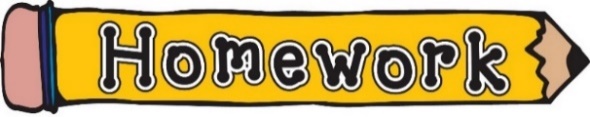 Set:	Friday 12th January 2018Due:	Wednesday 17th January 2018 SPELLING – Look, Say, Cover, Write, CheckIn your book, write 3 different sentences using 3 of these spelling words.Extra Challenge – MATH - Complete the following times tables:5 x 2 = 5 x 4 = 5 x 7 = 5 x 8 = 5 x 11 = 5 x 3 = 5 x 12 = 5 x 6 =5 x 0 = 5 x 9 =5 x 1 =5 x 10 = Write the Division facts for each two of these equations.Spelling123troublecountrydoubletouchyounginputinterestinsaneindoorsinform